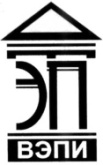 Автономная некоммерческая образовательная организациявысшего образования«Воронежский экономико-правовой институт»(АНОО ВО «ВЭПИ»)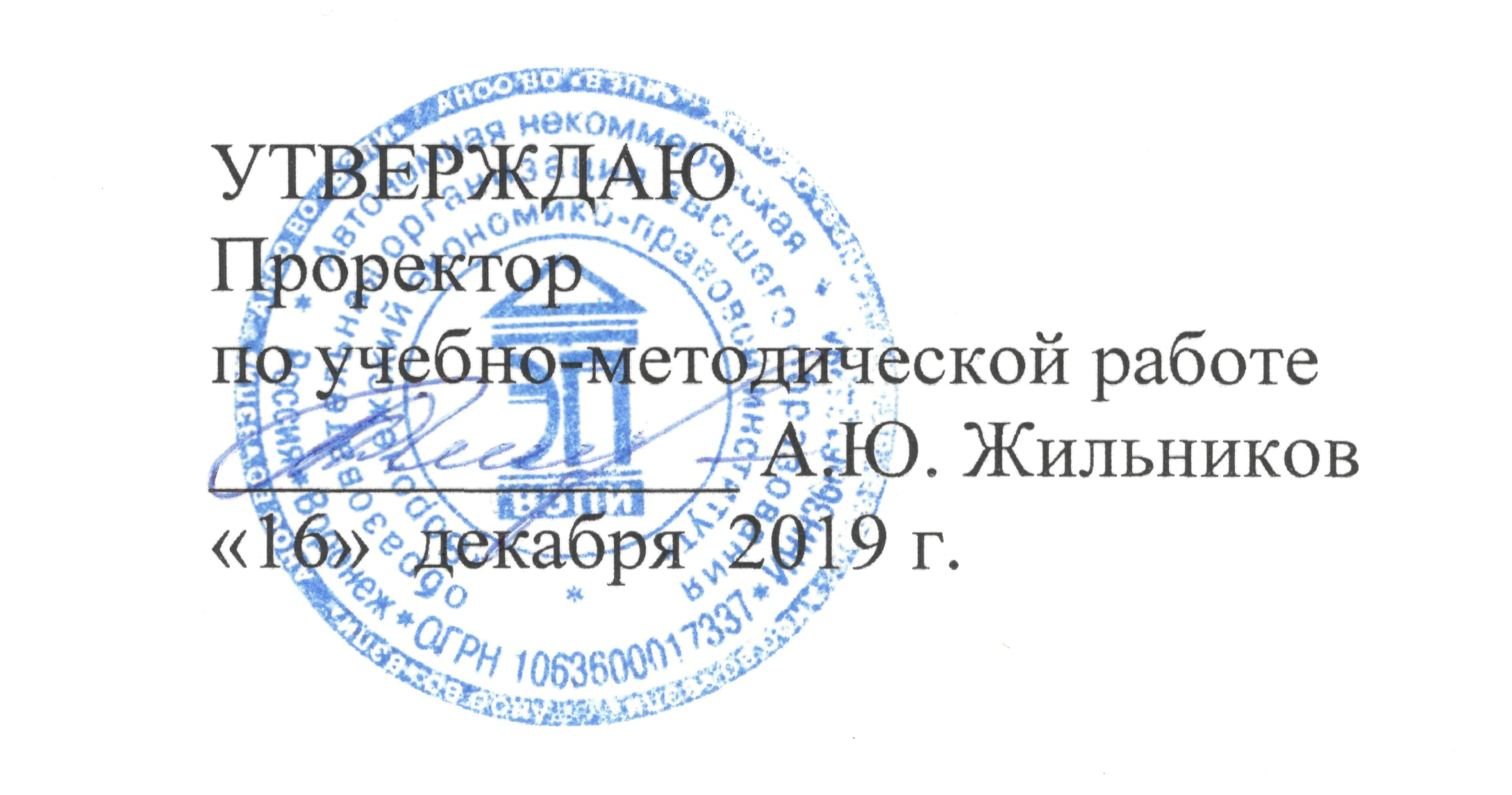 ФОНД ОЦЕНОЧНЫХ СРЕДСТВ ПО ДИСЦИПЛИНЕ (МОДУЛЮ)	Б1.В.11 Социология	(наименование дисциплины (модуля))	40.03.01 Юриспруденция	(код и наименование направления подготовки)Направленность (профиль) 	Государственно-правовая		(наименование направленности (профиля))Квалификация выпускника 	Бакалавр		(наименование квалификации)Форма обучения 	Очная, очно-заочная		(очная, очно-заочная, заочная)Рекомендован к использованию Филиалами АНОО ВО «ВЭПИ»	Воронеж 2019Фонд оценочных средств по дисциплине (модулю) рассмотрен и одобрен на заседании кафедры Теории и истории государства и права.Протокол заседания от «11»        декабря        2019 г.     № 3Фонд оценочных средств по дисциплине (модулю) согласован со следующими представителями работодателей или их объединений, направление деятельности которых соответствует области профессиональной деятельности, к которой готовятся обучающиеся: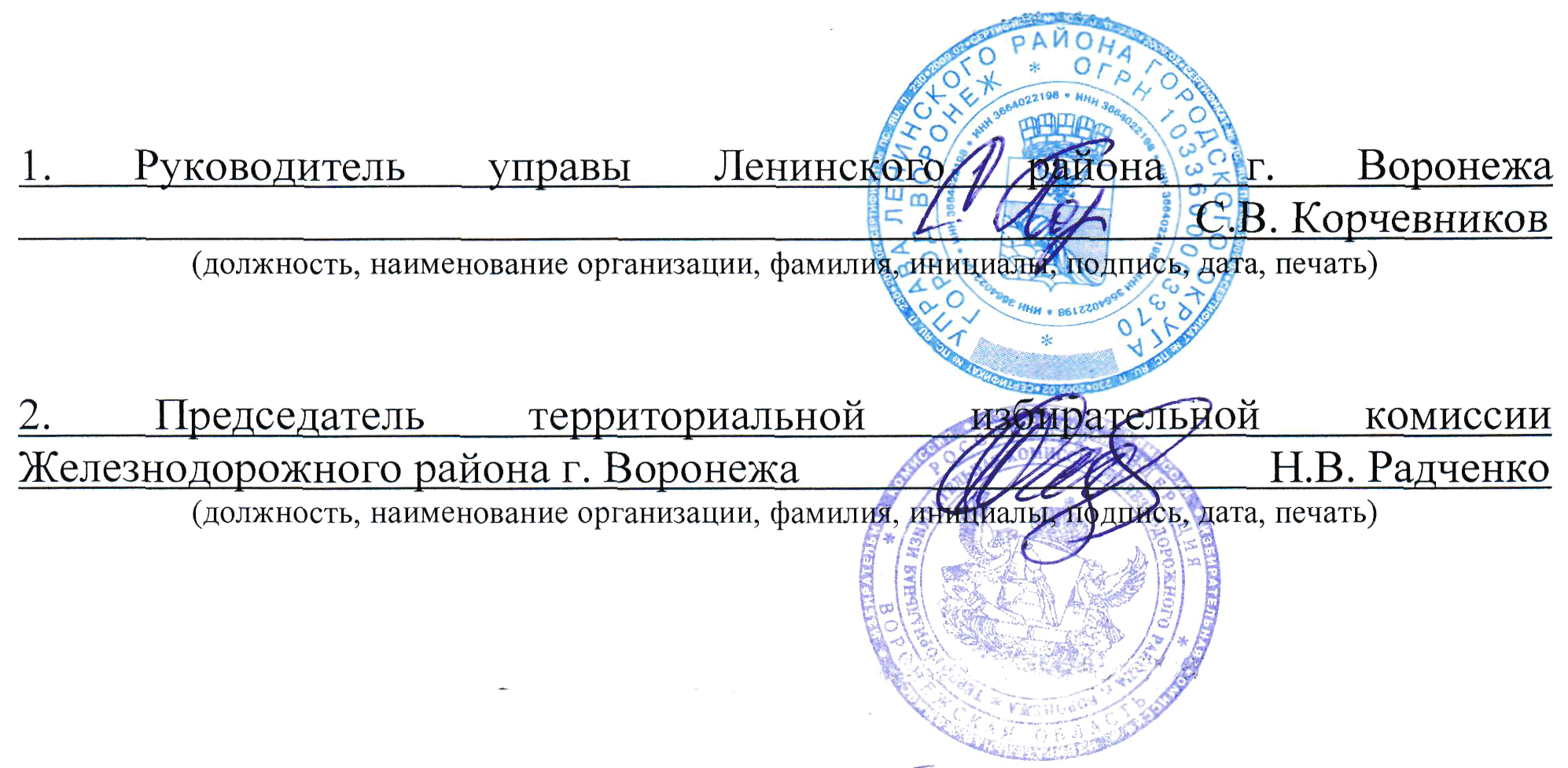 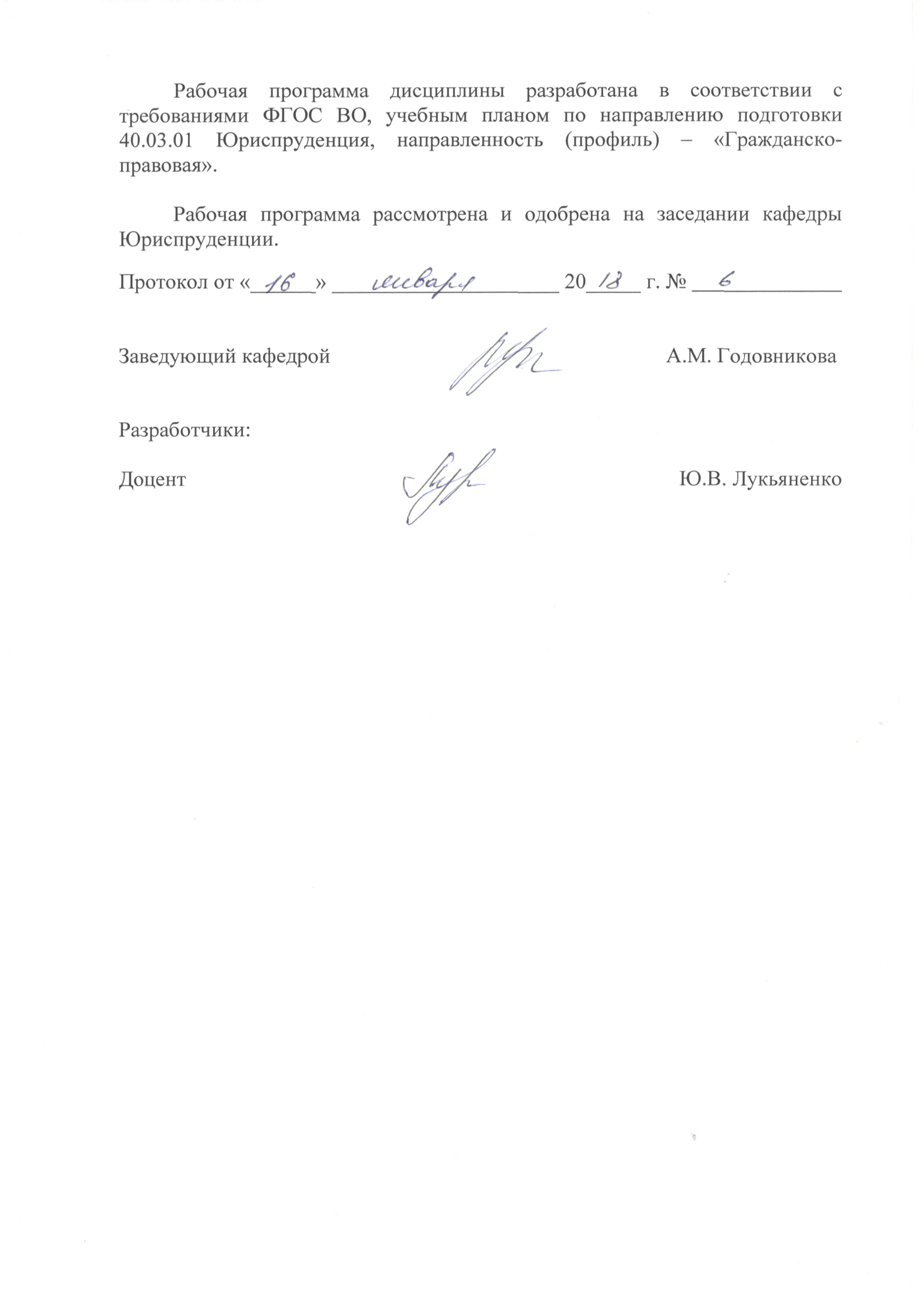 Заведующий кафедрой                                                                Ю.В. Лукьяненко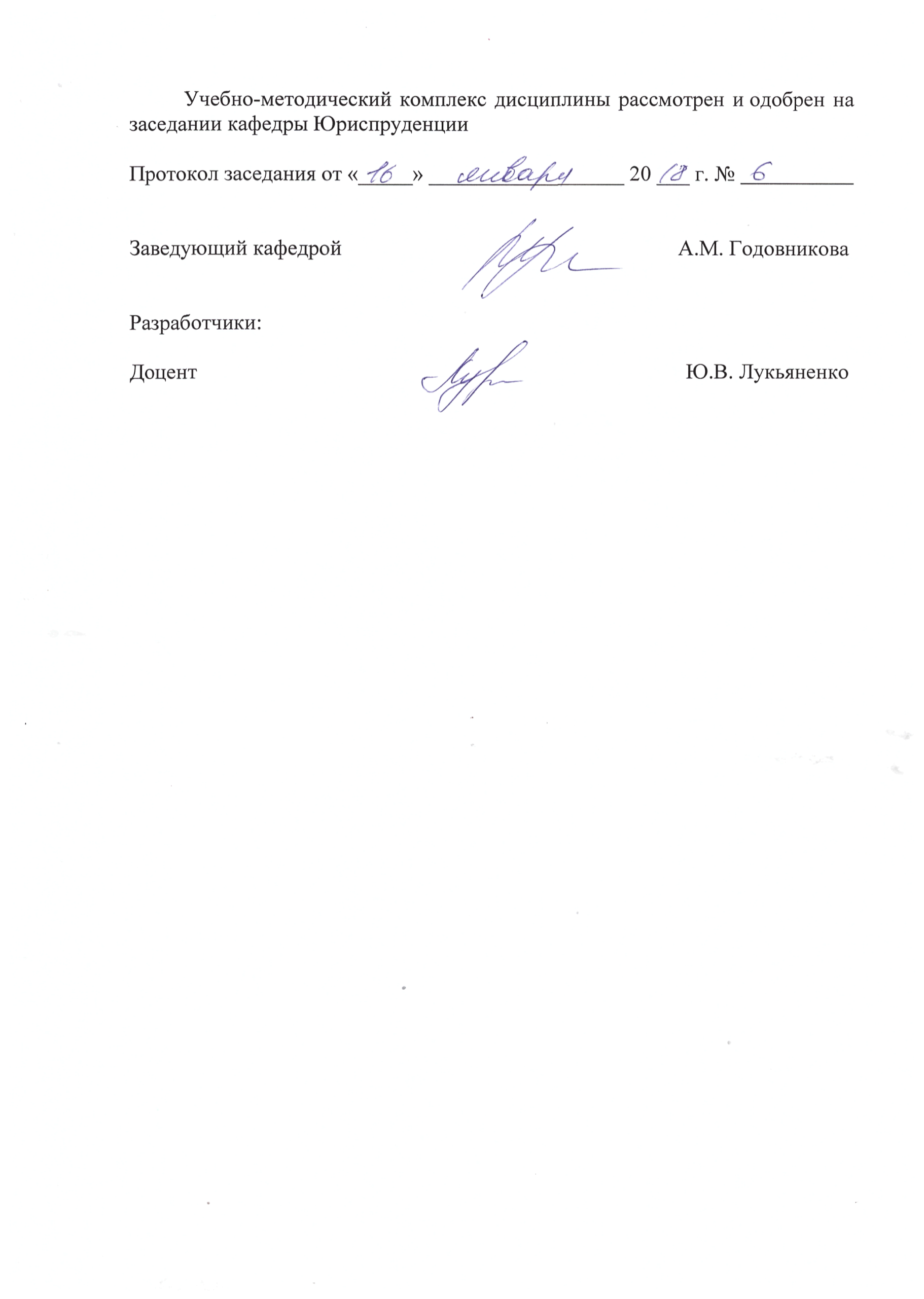 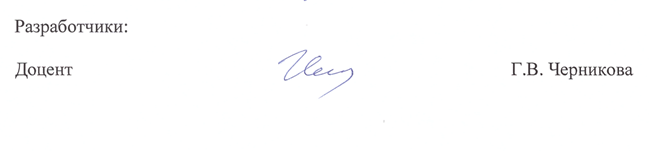 1. Перечень компетенций с указанием этапов их формирования 1. Перечень компетенций с указанием этапов их формирования в процессе освоения ОП ВОЦелью проведения дисциплины Б1.В.11 Социология является достижение следующих результатов обучения:В формировании данных компетенций также участвуют следующие дисциплины (модули), практики и ГИА образовательной программы 
(по семестрам (курсам) их изучения):- для очной формы обучения:- для очно-заочной формы обучения:Этап дисциплины (модуля) Б1.В.11 Социологияв формировании компетенций соответствует:- для очной формы обучения – 1 семестру;- для очно-заочной формы обучения – 6 семестру.2. Показатели и критерии оценивания компетенций на различных этапах их формирования, шкалы оцениванияПоказателями оценивания компетенций являются следующие результаты обучения:Порядок оценки освоения обучающимися учебного материала определяется содержанием следующих разделов дисциплины (модуля):Критерии оценивания результатов обучения для текущего контроля успеваемости и промежуточной аттестации по дисциплине1. Критерии оценивания устного ответа.	Зачтено: - знает роль корпоративных норм и стандартов; принципы социальной направленности профессии юриста;роль государства и права в политической системе общества, в общественной жизни; 	- умеетучитывать особенности представителей различных социальных общностей в процессе профессионального взаимодействия в коллективе; толерантно воспринимать эти различия; определять и юридически квалифицировать действия, направленные на благо общества, государства и отдельно взятого индивида;обосновывать и принимать в пределах должностных полномочий решения, основанные на уважении к закону и развитом правосознании;обосновывать и принимать в пределах должностных полномочий решения, основанные на уважении к закону и развитом правосознании; определять и юридически квалифицировать действия, направленные на благо общества, государства и отдельно взятого индивида;	- владеет приемами взаимодействия с сотрудниками, выполняющими различные профессиональные задачи; социально-ориентированными методами работы с населением; приемами взаимодействия с сотрудниками, выполняющими различные профессиональные задачи.Не зачтено: - не выполнены требования, соответствующие оценке «зачтено».2. Критерии оценивания реферата.	Зачтено: - знает роль корпоративных норм и стандартов; принципы социальной направленности профессии юриста;роль государства и права в политической системе общества, в общественной жизни; 	- умеетучитывать особенности представителей различных социальных общностей в процессе профессионального взаимодействия в коллективе; толерантно воспринимать эти различия; определять и юридически квалифицировать действия, направленные на благо общества, государства и отдельно взятого индивида;обосновывать и принимать в пределах должностных полномочий решения, основанные на уважении к закону и развитом правосознании;обосновывать и принимать в пределах должностных полномочий решения, основанные на уважении к закону и развитом правосознании; определять и юридически квалифицировать действия, направленные на благо общества, государства и отдельно взятого индивида;	- владеетприемами взаимодействия с сотрудниками, выполняющими различные профессиональные задачи; социально-ориентированными методами работы с населением; приемами взаимодействия с сотрудниками, выполняющими различные профессиональные задачи.Не зачтено: - не выполнены требования, соответствующие оценке «зачтено».3. Критерии оценивания решения задач.Зачтено: - знает роль корпоративных норм и стандартов; принципы социальной направленности профессии юриста;роль государства и права в политической системе общества, в общественной жизни; 	- умеетучитывать особенности представителей различных социальных общностей в процессе профессионального взаимодействия в коллективе; толерантно воспринимать эти различия; определять и юридически квалифицировать действия, направленные на благо общества, государства и отдельно взятого индивида;обосновывать и принимать в пределах должностных полномочий решения, основанные на уважении к закону и развитом правосознании;обосновывать и принимать в пределах должностных полномочий решения, основанные на уважении к закону и развитом правосознании; определять и юридически квалифицировать действия, направленные на благо общества, государства и отдельно взятого индивида;	- владеетприемами взаимодействия с сотрудниками, выполняющими различные профессиональные задачи; социально-ориентированными методами работы с населением; приемами взаимодействия с сотрудниками, выполняющими различные профессиональные задачи.Не зачтено: - не выполнены требования, соответствующие оценке «зачтено».4. Критерии оценивания ответа на зачете.Зачтено: - знает роль корпоративных норм и стандартов; принципы социальной направленности профессии юриста;роль государства и права в политической системе общества, в общественной жизни; 	- умеетучитывать особенности представителей различных социальных общностей в процессе профессионального взаимодействия в коллективе; толерантно воспринимать эти различия; определять и юридически квалифицировать действия, направленные на благо общества, государства и отдельно взятого индивида;обосновывать и принимать в пределах должностных полномочий решения, основанные на уважении к закону и развитом правосознании;обосновывать и принимать в пределах должностных полномочий решения, основанные на уважении к закону и развитом правосознании; определять и юридически квалифицировать действия, направленные на благо общества, государства и отдельно взятого индивида;	- владеетприемами взаимодействия с сотрудниками, выполняющими различные профессиональные задачи; социально-ориентированными методами работы с населением; приемами взаимодействия с сотрудниками, выполняющими различные профессиональные задачи.Не зачтено: - не выполнены требования, соответствующие оценке «зачтено».3. Типовые контрольные задания или иные материалы, необходимые для оценки знаний, умений, навыков и (или) опыта деятельности, характеризующих этапы формирования компетенцийРаздел 1. Научное пространство социологии: история и методологияТема 1. Социология как наукаВопросы:Сущность социологииСоциология и естественные наукиФункции и структура социологического знания.4.Методы социологической науки.Темы докладов и научных сообщений:Специфика социологического познания общества.Социология как способ научного познания общества.Социальные функции социологии.Социологическое прогнозирование развития общества.Социальные технологии и социальная инженерия.Тема 2. Методы социологического исследованияВопросы:Понятие «метод» в социологическом исследовании.Программа социологического исследования.Этапы исследования в  социологии.Подготовка отчета о результатах исследования и прогнозирование.Примерная тематика проекта прикладного социологического исследования:Материальное положение пенсионеров г. Воронежа (студентов или какой-либо иной социальной общности - на выбор) Мотивы трудовой деятельности молодежи в современных условияЗдоровье студентовОтношение молодежи  г. Воронежа к службе в армииСоциально-культурные потребности россиян (какого-либо слоя населения)Читательские интересы (или социальные сетевые интернет-предпочтения) современной молодежиОбраз жизни современного предпринимателя (студента, преподавателя или какого-либо другого слоя населения - на выбор.) и т.п.Работа общественного  транспорта г. Воронежа в представлениях жителей г. ВоронежаМатериальные проблемы молодой семьи в современной РоссииОбщественное мнение о проблемах неполной семьи (семей с детьми-инвалидами, многодетных семьях и т.п. – на выбор)Проблемы семьи, семейных отношений, воспитания детей в представлениях россиян (какого-либо конкретного слоя населения)Тема 3. Теоретико-методологические основы развития социологии Вопросы:          Классические методологические подходы           Современная западная социологическая мысль          Отечественная социология втор. пол. 19 - нач. 20 вв. Темы докладов и научных сообщений:1. Особенности социальной физики О.Конта.2. Развитие социологических теорий во взглядах Г. Спенсера.3. Социология марксизма.4. Социология Э. Дюркгейма.5. Теории социальной дифференциации.6. Западная социология в ХХ столетии.7. Структурный функционализм Т. Парсонса и Р. Мертона.8. Постмодернизм в социологии9. Теория солидарности П. Лаврова, 10. Концепция двуединой правды и теория общественного прогресса Н. Михайловского. 11. Психологическое направление в русской социологии (Е. Де-Роберти, Н. Кареев). 12. Легальный марксизм (П. Струве, М.И. Туган-Барановский), 13. Плюралистическая социология М.М. Ковалевского, 14. Социологический неопозитивизм П. СорокинаРаздел 2. Личность и обществоТема 4. Социология личности Вопросы:Понятие «человек», «индивид», «личность»: общее и особенное.Понятия: «социализация», «идентификация», «девиантное поведение» и др.Основные этапы, агенты и факторы социализации.Социальные типы личности.Ценностные ориентации личности в современном мире.  Темы докладов и научных сообщений:Личность: понятие, структура, типология.Личность и социальная среда: взаимодействие и взаимозависимость.Концепция личности в теории З. Фрейда.Проблема свободы личности в работах К. Маркса и Э. Фромма.Социальные проблемы личности в современном российском обществеДевиантное поведение и его причины (на материалах современного российского общества)Тема 5. Социология молодёжиВопросы:Особенности молодежи как социальной общностиСоциальные и экологические проблемы современной молодежи.Молодежная культура.Молодежная культура и субкультура.Темы докладов и научных сообщений:Молодёжь как социально-демографическая группа.Особенности социализации молодёжи в современной России (основные этапы, направления, противоречия).Социальные проблемы молодёжи современной России.Статус молодёжи в современном обществе.Особенности молодёжной субкультуры.Ценностные ориентации современной российской молодёжи.Студенческая семья: особенности функционирования и развитияОтношение обучающихся к современной государственной политике в области высшего образованияТема 6. Социология культурыКонтрольные вопросы:Понятие культура.Типы культур. Нормативная культура и ее особенности.Субкультуры и контркультуры в современном мире.Кризис современной культуры.Темы докладов и научных сообщений:Культура как способ социальной жизни.Социокультурные нормы и ценности.Социальные типы культуры.Проблемы социокультурного развития российского общества в современных условиях.“Неформалы” (социальный портрет).Неформальные группы и их роль в общественной жизни современной России.Тема 7. Социология права Вопросы:Теоретические основы социологии права.Правовое сознание.Правовая идеология.Правовой нигилизм и его особенности в разных странахТемы докладов и научных сообщений:Теоретические основы возникновения социологии права. Предмет и место социологии права в структуре гуманитарных наукОсновные подходы к проблеме структуры социологии праваТеоретико-эмпирические исследования в области социологии права (по материалам соответствующих статей журнала Социологические исследования)Тема 8. Социология конфликта Вопросы:Понятие, признаки и виды социального конфликта.Способы и методы урегулирования социальных конфликтов Социология национальных конфликтовТемы докладов и научных сообщений:Основные концепции социальных конфликтовТипы социальных конфликтовСтили поведения  в конфликтных ситуациях.Природа и сущность национально-этнических отношений (по работам Л.Н. Гумилёва).Национальный вопрос в СССР: современные взгляды и оценкиНациональный вопрос и особенности его разрешения в зарубежных странах.Национальный вопрос в России: проблемы и решения.Национализм и патриотизм в современном российском обществе.Перечень тем рефератовВ процессе изучения курса «Социология» обучающийся может подготовить один реферат и по договорённости с преподавателем сделать устный доклад на семинарском занятии по реферируемому материалу. Обучающийся может предложить преподавателю свою формулировку темы по интересующей его проблеме. Реферат сдаётся на проверку преподавателю, который, ознакомившись с текстом, принимает решение о зачёте/незачёте выполненной работы или о дополнительном собеседовании с обучающимся по изученной теме. Успешная подготовка реферата влияет на оценку итогового зачета.1. Специфика социологического познания общества.2. Социология как способ научного познания общества.3. Социальные функции социологии.4. Социологическое прогнозирование развития общества.5. Социальные технологии и социальная инженерия.6. Национальный вопрос и особенности его разрешения в зарубежных странах.7. Национальный вопрос в России: проблемы и решения.8. Природа и сущность национально-этнических отношений (по работам Л.Н. Гумилёва).9. Национальный вопрос в СССР: современные взгляды и оценки.10. Национализм и патриотизм в современном российском обществе.11. Анализ понятия “русская национальная идея”.12. Молодёжь как социально-демографическая группа.13. Особенности социализации молодёжи в современной России (основные этапы, направления, противоречия).14. Социальные проблемы молодёжи современной России.15. Статус молодёжи в современном обществе.16. Особенности молодёжной субкультуры.17. Ценностные ориентации современной российской молодёжи.18. Девиантное поведение и его причины (на материалах современного российского общества).19. Отношение студенчества к современной государственной политике в области высшего образования.20. Личность: понятие, структура, типология.21. Личность и социальная среда: взаимодействие и взаимозависимость.22. Концепция личности в теории З. Фрейда.23. Проблема свободы личности в работах К. Маркса и Э. Фромма.24. Социальные проблемы личности в современном российском обществе.25. Культура как способ социальной жизни.26. Социокультурные нормы и ценности.27. Социальные типы культуры.28. Проблемы социокультурного развития российского общества в условиях перехода к рыночным отношениям.29. Образование и социальный прогресс.30. Место образования в культуре современного общества.31. Современная семья: основные тенденции.32. Студенческая семья: особенности функционирования и развития.33. Основные функции и типы семьи в современном российском обществе.34. Социальные факторы нестабильности современной семьи.35. Труд как социальный процесс.36. Социальная мотивация трудовой деятельности.37. Социальная детерминация трудового поведения.38. Кризис труда: сущность и признаки.39. Теория обогащения труда.40. Социальные преимущества и социальные издержки рыночных отношений.41. Социальная защита и поддержка населения в условиях рыночных отношений.42. Социальные проблемы перехода российского общества к рыночной экономике.43. Отношение различных социальных слоёв и групп к рыночным реформам.44. Предпринимательство как форма социального поведения. Социальные аспекты предпринимательства.45. Безработица как социальное явление.46. Безработица и её социальные последствия.47. Социальные движения в системе гражданского общества. 48. Социальные движения в современной России.49. “Неформалы” (социальный портрет).50. Неформальные группы и их роль в общественной жизни современной России.Внутрисеместровая аттестацияЗадачи по дисциплине «Социология» Задача 1. Разработать теоретико-методологическую, процедурную части программы социологического исследования и инструментарий (анкету) по одной из предложенных ниже тем  (или иной теме, согласованной с преподавателем).ПРИМЕРНАЯ ТЕМАТИКА ПРИКЛАДНОГО СОЦИОЛОГИЧЕСКОГО ИССЛЕДОВАНИЯМотивы трудовой деятельности молодежи в современных условияхЗдоровье студентовОтношение молодежи  г. Воронежа к службе в армииМатериальное положение студентов г. Воронежа (или какой-либо иной социальной общности - на выбор) Социально-культурные потребности россиян (какого-либо слоя населения)Читательские интересы (или социальные сетевые интернет-предпочтения) современной молодежиОбраз жизни современного студента (преподавателя или какого-либо другого слоя населения - на выбор.) и т.п.Работа общественного  транспорта г. Воронежа в представлениях жителей г. ВоронежаМатериальные проблемы молодой семьи в современной России Общественное мнение о проблемах неполной семьи (семей с детьми-инвалидами, многодетных семьях и т.п. – на выбор) Проблемы семьи, семейных отношений, воспитания детей в представлениях россиян (какого-либо конкретного слоя населения).Задача 2. Проведение пилотажного исследования по составленному инструментарию.Задача 3.Осуществить сбор первичной социологической информации по составленному инструментарию.Задача 4. Провести количественный и качественный анализ полученных результатов.2 ЭТАП «Промежуточная аттестация по итогам освоения дисциплины»Список вопросов к зачету по дисциплине «Социология»Сущность социологии, ее предмет и функции.Уровни социологического знания.Взаимосвязь социологии и других наук. Функции социологии.Общая характеристика методов социологии. Метод анализа документовМетоды социологического наблюдения и эксперимента.Метод социологического опросаПозитивизм и натуралистические школы в социологии.Социология Э. Дюркгейма и М. Вебера. Понятие и типы личностиПонятие и сущность социализации. Теория «зеркального я» Ч.Kyли.Теория развития личности Ж. Пиаже.Теория обмена Дж. К. Хоуманса. Социология групп.Особенности малых социальных групп.Социальные общности.Общество как объект социологического исследования.Нормы и ценности культуры как социальное явление.Культура личности. Основные институты культуры Понятие и причины социальных конфликтов.Типы социальных конфликтов.Стадии и последствия социального конфликта. Способы разрешения конфликтов.4. Методические материалы, определяющие процедуры оценивания знаний, умений, навыков и (или) опыта деятельности, характеризующих этапы формирования компетенцийI этап –текущий контроль успеваемостиНа первом этапе обучающийся планирует свою самостоятельную работу, которая включает:-уяснение задания на самостоятельную работу;-подбор рекомендованной литературы;-составление плана работы, в котором определяются основные пункты предстоящей подготовки.Составление плана дисциплинирует и повышает организованность в работе.Второй этап включает непосредственную подготовку обучающихся к занятию. Начинать надо с изучения рекомендованной литературы. Необходимо помнить, что на лекции обычно рассматривается не весь материал, а только его часть. Остальная его часть восполняется в процессе самостоятельной работы. В связи с этим работа с рекомендованной литературой обязательна. Особое внимание при этом необходимо обратить на содержание основных положений и выводов, объяснение явлений и фактов, уяснение практического приложения рассматриваемых теоретических вопросов. В процессе этой работы обучающийся должен стремиться понять и запомнить основные положения рассматриваемого материала, примеры, поясняющие его, а также разобраться в иллюстративном материале.Заканчивать подготовку следует составлением плана (конспекта) по изучаемому материалу (вопросу). Это позволяет составить концентрированное, сжатое представление по изучаемым вопросам.В процессе подготовки к занятиям рекомендуется взаимное обсуждение материала, во время которого закрепляются знания, а также приобретается практика в изложении и разъяснении полученных знаний, развивается речь.При необходимости следует обращаться за консультацией к преподавателю. Идя на консультацию, необходимо хорошо продумать вопросы, которые требуют разъяснения. Требования к подготовке рефератаРеферат - краткое изложение содержания документа или его части, научной работы, включающее основные фактические сведения и выводы, необходимые для первоначального ознакомления с источниками и определения целесообразности обращения к ним.Современные требования к реферату - точность и объективность в передаче сведений, полнота отображения основных элементов, как по содержанию, так и по форме.Цель реферата - не только сообщить о содержании реферируемой работы, но и дать представление о вновь возникших проблемах соответствующей отрасли науки.В учебном процессе реферат представляет собой краткое изложение в письменном виде или в форме публичного доклада содержания книги, учения, научного исследования и т.п. Иначе говоря, это доклад на определенную тему, освещающий её вопросы на основе обзора литературы и других источников.Подготовка и написание реферата. При написании реферата необходимо следовать следующим правилам:Раскрытие темы реферата предполагает наличие нескольких источников (как минимум 4-5 публикаций, монографий, справочных изданий, учебных пособий) в качестве источника информации.Подготовка к написанию реферата предполагает внимательное изучение каждого из источников информации и отбор информации непосредственно касающейся избранной темы. На этом этапе работы важно выделить существенную информацию, найти смысловые абзацы и ключевые слова, определить связи между ними.Содержание реферата ограничивается 2-3 параграфами (§§).Сведение отобранной информации непосредственно в текст реферата, должно быть выстроено в соответствии с определенной логикой. Реферат состоит из трех частей: введения, основной части, заключения.Во введении логичным будет обосновать выбор темы реферата, актуальность (почему выбрана данная тема, каким образом она связана с современностью?); цель (должна соответствовать теме реферата); задачи (способы достижения заданной цели), отображаются в названии параграфов работы; историография (обозначить использованные источники с краткой аннотаций – какой именно источник (монография, публикация и т.п.), основное содержание вцелом (1 абз.), что конкретно содержит источник по данной теме (2-3 предложения).В основной части дается характеристика и анализ темы реферата в целом, и далее – сжатое изложение выбранной информации в соответствии с поставленными задачами. В конце каждой главы должен делаться вывод (подвывод), который начинается словами: «Таким образом…», «Итак…», «Значит…», «В заключение главы отметим…», «Все сказанное позволяет сделать вывод…», «Подводя итог…» и т.д. Вывод содержит краткое заключение по §§ главы (объем 0,5–1 лист). В содержании не обозначается.Заключение содержит те подвыводы по параграфам, которые даны в работе (1-1,5 листа). Однако прямая их переписка нежелательна; выгодно смотрится заключение, основанное на сравнении. Например, сравнение типов политических партий, систем, идеологий и др. Уместно высказать свою точку зрения на рассматриваемую проблему.Список литературы. В списке указываются только те источники, на которые есть ссылка в основной части реферата. Ссылка в основном тексте оформляется:В подстрочнике: цитата выделяется кавычками, затем следует номер ссылки. Нумерация ссылок на каждой странице начинается заново. Например, «Цитата…» [1].Библиографическое описание книги в списке использованной литературы оформляется в соответствии с ГОСТ, (фамилия, инициалы автора, название работы, город издания, издательство, год издания, общее количество страниц).При использовании материалов из сети ИНТЕРНЕТ необходимо оформить ссылку на использованный сайт.Тематика рефератов разрабатывается преподавателем дисциплины и предоставляется обуча заранее либо самим преподавателем, либо методистом соответствующей кафедры (через старост). С темами рефератов можно ознакомиться в пункте 1.12.3.Реферат выполняется на листах формата А4 в компьютерном варианте. Поля: верхнее, нижнее – 2 см, правое – 3 см, левое – 1,5 см, шрифт Times New Roman, размер шрифта – 14, интервал – 1,5, абзац – 1,25, выравнивание по ширине. Объем реферата 15-20листов. Нумерация страниц обязательна. Номер страницы ставится по центру вверху страницы. Титульный лист не нумеруется.Рефераты сдаются преподавателю в указанный срок. Реферат не будет зачтен в следующих случаях:1. Существенных нарушений правил оформления (отсутствует содержание или список литературы, нет сносок, номеров страниц и т.д.).2. Серьезных недостатков в содержании работы (несоответствие структуры работы ее теме, неполное раскрытие темы, использование устаревшего фактического материала).Возвращенный обучающемуся реферат должен быть исправлен в соответствии с рекомендациями преподавателя. Обучающийся, не получивший зачет по реферату, к зачету не допускается.Требования к подготовке докладаДоклад - вид самостоятельной работы, используется в учебных заведениях, способствует формированию навыков исследовательской работы, расширяет познавательные интерес, приучает критически мыслить.При написании доклада по заданной теме составляют план, подбирают основные источники. В процессе работы с источниками систематизируют полученные сведения, делают выводы и обобщения. К докладу по крупной теме могут, привлекаться несколько обучающихся, между которыми распределяются вопросы выступления.В настоящее время доклады, по содержанию практически ничем не отличаются от рефератов, и является зачетной работой обучающегося.Отличительными признаками доклада являются:- передача в устной форме информации;-публичный характер выступления;- стилевая однородность доклада;-четкие формулировки и сотрудничество докладчика и аудитории;- умение в сжатой форме изложить ключевые положения исследуемого вопроса и сделать выводы.Внутрисеместровая аттестациярубежный контроль – решение задачСредством (или инструментом) познания социальной реальности выступают прикладные социологические исследования. Наиболее часто используемым методом подобного исследования является опрос. Поэтому для максимально эффективного освоения дисциплины «Социология» обучающимся предложено следующее задание: разработать программу социологического исследования. Эта программа должна содержать следующие разделы: I. Теоретико-методологический, включающий определение и формулировку исследования проблемы; формулировку цели, задач, гипотезы исследования; определение объекта и предмета исследования, операционализацию понятий;II. Процедурный раздел, состоящий из  следующих элементов: составление плана исследования; определение выборочной совокупности; описание методов сбора и анализа первичной социологической информации;III. Анкету (вопросник) - инструмент сбора социологической информации по выбранной теме.Образец программы социологического исследования на тему: «Социально-экономический статус работника системы социальной защиты» I. Теоретико-методологическая часть программы1. Формулировка проблемы исследования. Проблема социально-экономического и семейного статуса работников, занятых в системе социальной защиты относится к числу недостаточно изученных в отечественной науке. В то же время значение их профессиональной деятельности трудно переоценить. Труд работников социальных служб чрезвычайно важен и необходим. Их функциональное предназначение заключается в оказании помощи людям особенным, неспособным самостоятельно справиться с трудными жизненными ситуациями. Это инвалиды, пожилые и старые люди; безработные; мигранты и вынужденные переселенцы; алкоголики; наркоманы; семьи группы «риска»; женщины; дети, лишённые нормального семейного воспитания; лица с психическими расстройствами; лица с девиантным поведением и т.д. -  перечень поистине широк. Вместе с тем, затраты моральных и физических сил, а также социальный эффект от труда работников сферы социальной защиты в настоящее время не соотносятся с их социально-экономическим статусом. 2. Формулировка цели и задач исследования. Целью нашего социологического исследования стал анализ социально-экономического и семейного статуса работников системы социальной защиты г. Воронежа и Воронежской области. Для реализации этой цели были поставлены следующие задачи:-Выявить степень удовлетворённости работниками системы социальной защиты своей профессией;-Определить мотивы занятости работников социальных учреждений в сфере социальной защиты;-Исследовать основные источники материального обеспечения  работников учреждений социальной защиты; -Выяснить, как оценивают работники учреждений социальной защиты свое материальное положение;-Определить какие пути повышения доходов работники учреждений социальной защиты считают первостепенными для себя;-Узнать реальный и желаемый уровень доходов работников сферы социальной защиты;-Выявить особенности социально-экономического и семейного  статуса работников учреждений социальной защиты и работников учреждений социального обслуживания, которые в совокупности составляют группу занятых в системе социальной защиты.3. Определение объекта и предмета исследования, операционализация (уточнение) понятий. Объектом исследования стали работники системы социальной защиты.  Предметом исследования явился социально-экономический статус различных категорий работников системы социальной защиты (работников учреждений социальной защиты и работников учреждений социального обслуживания). Под термином «социально-экономический статус» мы склонны понимать позицию (положение) индивида или группы в структуре общественных отношений, характеризующуюся определенной совокупностью показателей. При этом социально-экономический статус обусловлен такими переменными как: сфера занятости, род деятельности, материальные условия жизни, субъективные оценки удовлетворенности этими параметрами и др.4. Выдвижение гипотез. 1. Работники системы социальной защиты имеют довольно низкий социально-экономический статус вследствие низкой оплаты труда. 2. Социально-экономический статус работника системы социальной защиты можно оценить с помощью таких переменных как: степень удовлетворённости ими своей профессией; мотивы занятости работников социальных учреждений в сфере социальной защиты; основные источники их материального обеспечения; оценка ими своего материального благосостояния; уровень их дохода; количество работающих членов семьи, социально-демографические характеристики (пол, возраст, стаж работы).II. Процедурный раздел программы1.План исследования: -разработка теоретико-методологической части программы исследования и инструментария (анкеты): 1-22 февраля 2018 г.-проведение пилотажного исследования:  22-25 февраль 2018 г.-сбор первичной социологической информации: 1-5  марта 2018 г. -количественный и качественный анализ полученных результатов 10-15 марта 2018 г.2.Определение выборочной совокупности. Выборочную совокупность исследования должны составить работники учреждений социальной защиты и работников учреждений социального обслуживания (от 18 лет и старше), которые в совокупности представляют собой работников системы социальной защиты. Так как нами запланирован анализ регионального аспекта рассматриваемой темы, мы планируем осуществить исследование среди, во-первых, работников филиалов ОГУ «Управления трудовых отношений и социальной защиты населения Воронежской области» Левобережного, Железнодорожного, Коминтерновского, Советского и Центрального районов г. Воронежа, во-вторых, работников аналогичных филиалов в 5- ти районах Воронежской области (Бобровском, Грибановском, Эртильском, Панинском, Хохольском); в третьих,  работников учреждений социального обслуживания г. Воронежа (реабилитационного центра для детей и подростков с ограниченными возможностями «Луч»; Воронежской школы-интерната среднего общего образования № 1 для детей-сирот; Новоусманского КЦСОН «Забота»; МУ «Приют для детей и подростков»).  Для того, чтобы исследование было репрезентативным, было решено опросить 200 человек. Это статистически значимая величина.3. Методы сбора и анализа полученной информации.Основной метод сбора информации - анкетирование. Обрабатывать полученную информацию планируется с помощью компьютерной программы «Прикладной Социолог» («ПриС»). Методологической основой анализа полученной информации должен стать междисциплинарный подход, сочетающий в себе совокупность теоретических (системный, структурно-функциональный, гендерный, субъектно-деятельностный) и общелогических методов(анализ, синтез, абстрагирование, обобщение, индукция, дедукция, аналогия, сравнение и др.).  III. АНКЕТА (образец)Уважаемый работник социального учреждения!Просим Вас принять участие в исследовании и высказать своё мнение о нынешнем социально-экономическом статусе социального работника. Прочитайте внимательно вопросы анкеты и обведите кружком номер подходящего для Вас варианта ответа или напишите свой вариант.1. В КАКОМ УЧРЕЖДЕНИИ ВЫ РАБОТАЕТЕ? (укажите название)___________________2. КАКУЮ ДОЛЖНОСТЬ ВЫ ЗАНИМАЕТЕ? 1 - Социальный работник2 - Специалист в области социальной работы (укажите какой категории)______________3 - Заведующий отделением4 - Директор3.ЧТО ВАС ПРИВЛЕКАЕТ В ВАШЕЙ РАБОТЕ? (Можно отметить несколько пунктов)1 - Возможность реализовать свои способности2 - Общественный престиж работы3 - Гибкий график работы4 - Возможность помогать людям, быть полезным5 - Гарантированная и относительно достаточная зарплата6 - Другое (укажите)_______________________________________________7 - Ничего не привлекает4. НАСКОЛЬКО ВЫ УДОВЛЕТВОРЕНЫ СВОЕЙ РАБОТОЙ?1 - Полностью удовлетворён(а)2 - Пожалуй, удовлетворён(а)3 - Пожалуй, неудовлетворён(а)4 - Полностью неудовлетворён(а)5. ЕСЛИ ВЫ НЕУДОВЛЕТВОРЕНЫ СВОЕЙ РАБОТОЙ, ТО ЧЕМ ИМЕННО?    (Можно указать несколько пунктов)1 - Оплатой труда2 - Большим объемом работы и интенсивностью труда3 - Условиями труда (материально-техническое оснащение учреждения, большая моральная нагрузка, т.к. приходиться иметь дело с неблагополучными гражданами…).4 - Недооценкой значимости Вашего труда5 - Другое (укажите)_______________________________________________6.  КАКОВЫ ИСТОЧНИКИ ВАШЕГО МАТЕРИАЛЬНОГО ОБЕСПЕЧЕНИЯ?(Можно отметить несколько пунктов)1 - Заработная плата по основному месту работы2 - Эпизодический заработок в других местах3 - Средства гранта4  - Пенсия3 - Доход от предпринимательской деятельности4 - Дачный участок5 - Другое (напишите)______________________________________________7. КАКАЯ ИЗ ПРЕДЛОЖЕННЫХ НИЖЕ ОЦЕНОК НАИБОЛЕЕ ТОЧНО ОТРАЖАЕТ МАТЕРИАЛЬНОЕ ПОЛОЖЕНИЕ ВАШЕЙ СЕМЬИ? (Выберите один вариант ответа)1 - Денег вполне достаточно, чтобы ни в чём себе не отказывать2 - Покупка большинства товаров длительного пользования не вызывает у нас трудностей3 - Денег достаточно для приобретения необходимых продуктов и одежды, однако более крупные покупки приходится откладывать на потом4 - Денег хватает на приобретение недорогих продуктов и скромной одежды5 - Денег хватает только на приобретение продуктов питания6 - Денег не хватает даже на приобретение продуктов питания8. КАКИЕ ПУТИ ПОВЫШЕНИЯ ДОХОДОВ ВЫ СЧИТАЕТЕ ПЕРВОСТЕПЕННЫМИ ДЛЯ СЕБЯ? (Отметьте не более 3-х пунктов)1 - Повышение оплаты труда по месту основной работы2 - Совместительство в бюджетной сфере3 - Индивидуальная трудовая деятельность4 - Коммерческая деятельность5 - Временные приработки (от случая к случаю)6 - Другое (напишите)_____________________________________________ 9. КАКОЙ УРОВЕНЬ ДОХОДА В МЕСЯЦ ВЫ СЧИТАЕТЕ СООТВЕТСТВУЮЩИМ ВАШЕМУ СОЦИАЛЬНОМУ СТАТУСУ, ТРУДОВЫМ УСИЛИЯМ И КВАЛИФИКАЦИИ? (укажите)__________________________________________________10. КАКОВ ПРИБЛИЗИТЕЛЬНО (В СРЕДНЕМ) ФАКТИЧЕСКИЙ РАЗМЕР ДОХОДА НА ОДНОГО ЧЕЛОВЕКА В ВАШЕЙ СЕМЬЕ В МЕСЯЦ?1 - до 8000 рублей2 - 8001-14500 рублей3 - 14501-18000 рублей4 - 18001-20000 рублей5 - свыше 20000 рублей11. КАКАЯ У ВАС СЕМЬЯ?1 - Женат (замужем), имею детей, живу отдельно от других родственников2 - Женат (замужем), детей нет, живу отдельно от других родственников3 - Женат (замужем), имею детей, живу вместе с родителями4 - Женат (замужем), детей нет, живу вместе с родителями5 - Неполная семья: живу с детьми, а также с другими родственниками6 - Неполная семья: живу с детьми7 - Неженат (незамужем), детей нет, живу с родителями8 - Неженат (незамужем), детей нет, живу отдельно от родных9 - Прочее (укажите)______________________________________________12. СКОЛЬКО ЧЛЕНОВ ВАШЕЙ СЕМЬИ (ВКЛЮЧАЯ ВАС) РАБОТАЮТ?_________________________13. ВАШ ПОЛ: 1- мужской; 2 – женский.  14. ВАШ ВОЗРАСТ: 1 -  до 25 лет;     2 - от 25 до 30;   3 - от 30 до 40;  			        4 - от 40 до 50;  5 - от 50 до 60;     6 - старше 60 лет 15. СТАЖ РАБОТЫ В СФЕРЕ СОЦИАЛЬНОГО ОБСЛУЖИВАНИЯ: 1 - до 3 лет;           2 - 3-5 лет;                    3 - 6-10 лет;        4- 11-15 лет;  5 - 16-20 лет;        6 - 21-25 лет;                7 - 26-30 лет;      8 – свыше 30 лет.БЛАГОДАРИМ ЗА СОТРУДНИЧЕСТВО!II этап – промежуточная аттестация по итогам освоения дисциплиныИзучение дисциплины (модуля) заканчивается определенными методами контроля, к которым относятся: текущая аттестация, зачет. Требования к организации подготовки к итоговой аттестации те же, что и при занятиях в течение семестра, но соблюдаться они должны более строго.Зачет - это форма оценивания усвоения учебного материала дисциплин (разделов дисциплин).Зачеты принимаются преподавателями, проводившими практические занятия в группе, или лекторами потока.Результаты прохождения промежуточной аттестации для дисциплин, по которым в соответствии с учебным планом предусмотрена форма контроля «зачет», оцениваются  «зачтено» / «не зачтено».5. Материалы для компьютерного тестирования обучающихся в рамках проведения контроля наличия у обучающихся сформированных результатов обучения по дисциплинеОбщие критерии оцениванияВариант 1Номер вопроса и проверка сформированной компетенцииКлюч ответовЗадание 1Кто ввел в научный оборот термин«социология»?1. М. Вебер; 2. К. Маркс; 3. Э. Дюркгейм;4. О. Конт. Задание 2Что такое социальная структура?1. организация отношений между людьми;2. образец поведения;3. совокупность взаимосвязанных элементов, составляющих внутреннее строение общества;4. положение, занимаемое индивидом или социальной группой в обществе или отдельной подсистеме общества.Задание 3Субкультура –это1. система норм и ценностей, которая отличает группу от более широкого сообщества;2. система норм и ценностей, которая противостоит доминирующей культуре;3. система норм и ценностей пожилых людей;4. система социально значимых знаний, ценностей, традиций, норм и правил поведения, посредством которых люди организуют свою жизнедеятельность в обществеЗадание 4Социализация –это1. обучение человека правилам жизни, поведения и культурным нормам;2. подготовка детей к взрослой жизни, усвоение элементарных правил общественной жизни.3. процесс усвоения индивидом на протяжении всей его жизни социальных ролей, культурных норм и ценностей того общества, к которому он принадлежит;4. процесс научения и обучения культуре.Задание 5Как называется группа людей, членство в которой передается понаследству?1. сословие;2. класс;3. профессия;4. коллектив.Задание 6В какой стране существовала классическая всеобъемлющая кастовая система?1. Греция;2. Индия;3. Китай;4. РоссияЗадание 7Изменение социального статусаличности – это1. социальная идентификация;2. социальная мобильность; 3. социальный рейтинг;4. социализация.Задание 8Социальная организация –это1. группа взаимодействующих людей;2. субординация должностей и распределение функций в учреждении;3. группа людей, ориентированная на достижение фиксированной цели, реализация которой требует совместных и скоординированных действий;4. принятие управленческих решений руководителем того или иного уровня.Задание 9Неформальная социальная организация–это1. спонтанно сложившаяся система социальных связей, норм, действий в результате более или менее длительного межличностного и внутригрупповогообщения;2. определенное количество людей, вступающих в непосредственное взаимодействие;3. не менее двух человек, преднамеренно работающих для достижения общей цели;4. группа людей, различающихся  по способам получения и размерам той доли общественного богатства, которой они располагают.Задание 10Первичная группа –это1. коллектив единомышленников;2. группа с тесным уровнем межличностной коммуникации;3. группа, созданная для достижения определенной цели;4. общность, в которой связи и взаимодействия участников имеют неэмоциональный, чаще всего прагматический характерЗадание 11Традиционная организация (по М. Веберу) – это организация в которой1. правила поведения и жизнедеятельности людей формулируются лидером и его приближенными независимо от мнения и потребностей группы или общества;2. деятельность одних людей систематически планируется и организуется другими людьми;3. правила поведения и жизнедеятельности людей основаны на традиции и обычаях, которые чаще всего носят неписанный характер.Задание 12Какая из нижеперечисленных групп является диадой?1. коллектив преподавателейвуза;2. футбольная команда; 3. семья;4. влюбленные.Задание 13Из перечисленного ниже выберите вид девиантного поведения.1. преступность; 2. толерантность;3. психические заболевания; 4. конформизм.Задание 14Какой стиль социального контроля, как правило, используется в отношениях междуорганизациями?1. карающий;2. компенсирующий; 3. терапевтический; 4. регулирующий.Задание 15Термин «социальный контроль» относится1. к совокупности норм и ценностей общества;2. к санкциям, применяемым для поддержания норм и ценностей общества;3. как к совокупности норм и ценностей общества, так и к санкциям, применяемым для их поддержания;4. к презентации  себя в качестве женщины, мужчины или кого-то промежуточного (бигендерное или кроссгендерное самоощущение).Задание 16Что является основной функцией социального института?1. удовлетворение той социальной потребности, ради которой он былсоздан;2. организация общества в систему ролей и статусов; 3. правовое регулирование общественной жизни;4.  воспроизведение действительности по законам красоты, формирование эстетического вкуса.Задание 17Какова основная характеристика закрытого поливариантного вопроса в социологическойанкете?1. возможность выбора одного варианта ответа; 2. возможность выбрать несколько вариантов ответов;3. возможность ответить либо «да», либо «нет»;4. возможность опрашиваемому отвечать своими словами. Задание 18Радикальные изменения, коренные преобразования всей системы общества – это:1. революция; 2. эволюция;3. инновация; 4. реформа.Задание 19Э. Фромм отмечал, что общество тогда функционирует эффективно, когда "его	члены достигают такого поведения,	при	котором	они хотят действовать так, как они должны действовать в качестве членов данного общества. Они должны желать то, что объективно необходимо для общества".  Здесь говорится о1. социальном контроле через социализацию;2. социальном контроле через принуждение;3. социальном контроле через групповое давление;4. социальном контроле через идентификацию.Задание 20Социальные закономерности развития общества и его элементов – это1. объект социологии;2. предметсоциологии;3. метод социологии;4. концепция социологии.Вариант 2Номер вопроса и проверка сформированной компетенцииКлюч ответовЗадание 1К предмету изучения социологии права не относятся1. знания о социальных закономерностях функционирования права;2. знания о взаимодействии права и общества;3. знания о самоорганизующихся необъяснимых случайностях в общественном развитии;4. знания о наиболее общих закономерностях развития бытия;Задание 2Процедура отбора подмножества элементов генеральной совокупности, позволяющая делать вывод обо всем множестве элементов – это:1. инвентаризация; 2. проверка;3. исследование;4. выборка. Задание 3Социологию права нельзя отнести к:1. юридическим наукам;2. техническим наукам;3. комплексным наукам;4. социальным наукам.Задание 4Кому из перечисленных авторов принадлежит определение социологии как позитивной науке об обществе?1. Э. Дюркгейм, 2. М. Вебер,3. О. Конт;4. К. Маркс. Задание 5Какое из определений характеризует понятие «социальный статус»?1. ранг или позиция индивида во взаимоотношениях с другими, связанная с определенными правами и обязанностями. 2. поведение, ожидаемое от того, кто имеет определенный социальный статус;3. совокупность ролей, соответствующих данному статусу;4. традиционно установившийся порядок поведения.Задание 6Понятие "социальное действие" в научный оборотввел:1. Э. Дюркгейм;2. О. Конт;3. Г. Зиммель;4 М.Вебер. Задание 7Что понимал Э. Дюркгейм под термином «аномия»?1. противоречия в законах; 2. состояние ценностного консенсуса в обществе;3. наиболее острый способ разрешения социальных противоречий;4. состояние общества, в котором происходят разложение, дезинтеграция и распад определённой системы устоявшихся ценностей и нормЗадание 8Правовая культура не подразумевает:1. правомерную деятельность;2. знание права;3. деформации правосознания;4. качественное состояние правовой жизни.Задание 9Дисфункция социального института проявляется, среди прочего,  в том что1. институт полноценно удовлетворяет важные общественные потребности;2. институт не эффективен, его престиж в обществе падает;3. институт способствует эффективному функционированию общества;4. институт соответствует задачам развития общества.Задание 10.Вопросы анкеты, на которые респондент отвечает своими словами в свободной форме, называются1. открытыми; 2. закрытыми; 3. полуоткрытыми;4. полузакрытыми. Задание 11.Наиболее распространенной формой взаимодействия контрагентов конфликта, способствующей разрешению противоречий между ними считается 1. вооруженное столкновение; 2. арбитраж (третейский суд); 3. переговоры; 4. посредничество (участие третьей стороны). Задание 12Терпимость к иному мировоззрению, образу жизни, поведению и обычаям – это:1. коммуникативность; 2. толерантность; 3. солидарность; 4. компромисс. Задание 13Что является предметом социологии культуры?1. возникновение и развитие религии как специфического социального явления в ее взаимодействии с другими областями жизни и деятельности человека; 2. изучение основ правопорядка, причин и условий социальных изменений, происходящих под воздействием права; 3. процесс формирования у индивидов системы знаний о мире, в котором они живут и действуют; 4. особенности функционирования культуры в конкретных социально-исторических условиях и личностные формы проявления в социальных структурах.Задание 14Ключевым агентом первичной социализации является:1. семья; 2. университет; 3. школа; 4. дружеская компания. Задание 15Какой из статусов является предписанным?1. директор производства; 2. отец; 3. мужчина; 4. пассажир автобуса. Задание 16.Какой из статусов является достигнутым?1. чернокожий; 2. американец; 3. мужчина; 4. студент. Задание 17Кто является автором фундаментальной работы «Социальная мобильность»? 1. К. Маркс; 2. П.Сорокин; 3. М. Вебер; 4. А.Асмолов. Задание 18Развитие сферы услуг, высокий уровень использования информации, автоматизация и роботизация множества сфер производства характеризует1. аграрное общество; 2. доиндустриальное общество; 3. индустриальное общество; 4. постиндустриальное общество.Задание 19Какой социальный институт удовлетворяет потребность в безопасности и социальном порядке?1. институт экономики; 2. институт государства; 3. институт семьи; 4. институт религии. Задание 20Какими признаками характеризуется экономика индустриального общества?1. натуральное хозяйство, ручной труд, земледелие и скотоводство и др.; 2. автоматизация, информационно-компьютерные технологии и др.; 3. массовое товарное производство, машинные технологии и др.; 4. развитие сферы услуг, преобладание умственного труда, высокий уровень использования информации и др. Вариант 3Номер вопроса и проверка сформированной компетенцииКлюч ответовЗадание 1Какие из перечисленных категорий не имеют отношения к социологии?1. культура;2. статус; 2. мутация; 4. маргинальность. Задание 2Какие уровни не включает в себя структура социологического знания?1. общая социологическая теория;2. прикладные исследования; 3. социологические теории среднего уровня; 4. социологические теории низшего уровня.Задание 3Как дословно переводится понятие «социология»?1. учение о человеке; 2. учение об обществе; 3. учение о сознании; 4. учение о природе.Задание 4Какая из перечисленных функций не соответствует социологии? 1. познавательная; 2. прогностическая; 3. регенерирующая; 4. гносеологическая. Задание 5Социология как наука возникла1. во второй половине XX века;2. в XIX веке; 3. в период античности; 4. в XVIII столетии. Задание 6Какая теория относится к макросоциологической парадигме?1. этнометодология; 2. символический интеракционизм; 3. теория обмена;4. структурный функционализм.Задание 7Какое из событий отражает наличие политического конфликта?1. забастовка шахтеров с требованием выплаты задолженности по зарплате; 2. образование новых политических партий;3. пикетирование здания правительства обманутыми вкладчиками; 4. митинг представителей национального меньшинства с требованием независимости своего региона.Задание 8Какой метод не использует социология?1. структурно-функциональный; 2. серологический; 3. историко-генетический; 4. наблюдение. Задание 9Какими проблемами не занимается социология среднего уровня?1. социологическими исследованиями общих закономерностей общества в целом; 2. изучением закономерностей формирования и функционирования статусных групп; 3. изучением конкретного поведения людей; 4. исследованиями закономерностей взаимодействия социальных общностей и институтов в отдельных социальных сферах.Задание 10Прикладные социологические исследования, как правило, не направлены на1. получение объективных данных о разных сторонах социальной жизни; 2. изучение практических вопросов преобразования социальной жизни;3. изучение общества в целом, а также процессов, происходящих в нем;4. на практическое решение конкретных, обозначившихся социальных проблем.Задание 11О. Конт считал, что социология должна делиться на следующие два раздела:1. макро- и микросоциология; 2. социальная статика и социальная динамика;3. теоретический и прикладной; 4. фундаментальные и частные социологические теории. Задание 12Социологическое обеспечение законотворчества не включает1. изучение эффективности правоприменения;2. прогнозирование потребностей правового регулирования;3. разработку концепции закона;4. моделирование ситуации после введение в действие нормы;Задание 13Девиацией не считается:1. противоправная деятельность;2. отклонение от норм, поддерживаемых статистическим большинством населения;3. деятельность, наносящая реальный ущерб самой личности;4. приспособительная реакция на изменение условий.Задание 14Кто ввел в научный оборот термин «теории среднего уровня»?1. Р. Мертон; 2. М. Вебер; 3. Э. Дюркгейм; 4. Т. Парсонс. Задание 15Какой источник конфликтов признается в современной социологии универсальным?1. социальное неравенство; 2. идеологические доктрины; 3. несовместимость интересов, целей конфликтующих сторон; 4. несовершенство человеческой психики.Задание 16Когда, по мнению американского ученого К. Боулдинга, социальный конфликт является движущей силой позитивных социальных изменений?1. когда он вовремя пресекается; 2. когда он предупреждается; 3. когда присутствует продвижение конфликта к разрешению; 4. когда он не фиксируется в общественном сознании.Задание 17К. Маркс считал, что главной движущей силой истории человечества является1. народ; 2. конфликт между производительными силами и производственными отношениями; 3. личность; 4. совокупность экономических, политических, духовных и иных факторов. Задание 18К какому понятию относится данное определение: «устойчивая во времени и в пространстве совокупность людей, групп, социальных институтов, объединенных исторически сложившимися формами их взаимосвязи и взаимодействия»?1. цивилизация; 2. элита; 3. культура; 4. общество. Задание 19К какому понятию относится данное определение: «преобразование, изменение, переустройство какой-либо стороны общественной жизни, не уничтожающее основ существующей социальной структуры»?1. реформа; 2. инновация;3. революция;4. стагнация.Задание 20Согласно О. Конту одной из основных задач социологии как науки является:1. исследование сверхъестественных явлений; 2. установление скрытой сущности вещей; 3. объяснение законов общественного устройства и развития; 4. изучение наиболее общих закономерностей явлений природы, свойств и строения материи, а также законов её движения.Вариант 4Номер вопроса и проверка сформированной компетенцииКлюч ответовЗадание 1Что является объектом социологии?1. социальные отношения; 2. взаимодействие общества и природы; 3. общество; 4. власть.Задание 2Общественные отношения в области генезиса и функционирования правовой системы являются предметом изучения1. экономической социологии;2. социологии права;3. социологии управления;4. социологии политики.Задание 3К функциями социального контроля не относится1. воспитательная;2. регулятивная;3. стабилизирующая;4. эвристическая.Задание 4Социальное – это1. процесс производства материальных благ и услуг;2. совокупность общественных отношений данного общества; 3. процесс интеграции индивида в социальную систему, вхождение в социальную среду; 4. процесс производства духовных ценностей. Задание 5В предмет социологии как науки не входит1. становление, развитие и функционирование социальных общностей; 2. социальные изменения и отношения; 3. система воспитания, образования, обучения, социализации и творческого развития человека; 4. закономерности социальных действий.Задание 6Одним из основателей социологии права считается1. О. Эрлих; 2. Д. Белл; 3. Э. Фромм; 4. Х. Ортега-и-Гассет.Задание 7Социальное действие, по М. Веберу, это1. действие, целью которого является производство материальных благ; 2. действие, предполагающее обязательную направленность на другого человека; 3. действие, целью которого является получение и накопление знаний об окружающем мире; 4. действие, целью которого является самосовершенствование человека.Задание 8Кто является автором идеи «социального порядка», в котором над конфликтом доминирует согласие?1. Р. Дарендорф; 2. К. Маркс; 3. Р. Мертон; 4. Т. Парсонс. Задание 9Понятие «класс» в марксизме не означает:1. группу людей, различающихся  по способам получения и размерам той доли общественного богатства, которой они располагают;2. группу людей, различающихся по их месту в системе общественного производства; 3. группу людей, различающихся по их отношению к собственности; 4. группу людей, различающихся по уровню образования.Задание 10Автором работы «Россия и Европа», заложившей основы цивилизационного подхода в социально-философском знании, является1. Л.Мечников; 2. Н.Кареев;3. Н.Михайловский; 4. Н.Данилевский.Задание 11Процесс освоения и организации в сознании человека представлений и знаний о правовой системе называется1. правовой социализацией; 2. гендерной интериоризацией; 3. институализацией; 4. социальной стратификацией.Задание 12В концепции Р. Мертона индивид, придерживающийся общепринятых целей и установленных средств их достижения, называется1. ритуалист; 2. конформист;3. альтруист;4. ретрист.Задание 13Какую функцию выполняет политика в обществе с точки зрения структурного функционализма Т.Парсонса?1. адаптация; 2. интеграция; 3. целеполагание; 4. поддержание образцов поведения.Задание 14Процесс и результат формирования в обществе социального института называется1. социализация;2. интеграция;3. институализация; 4. интеракция. Задание 15Название теории, согласно которой на поведение людей влияет то, как оно вознаграждается1. марксизм;2. феноменологическая теория;3. теория обмена;4. структуралистская теория.Задание 16Понятие «гендер» в социологии означает, среди прочего,…1. биологические различия между полами;2. социокультурный процесс формирования (конструирования) различий в мужских и женских ролях, поведении, ментальных и эмоциональных характеристиках, и сам результат этого процесса; 3. борьбу женщин за свои права; 4. социальные различия между представителями разных поколений. Задание 17Кто из перечисленных ученых является основателем символического интеракционизма?1. М.Вебер; 2. О.Конт; 3. П.Сорокин; 4. Дж.Мид. Задание 18Кто из нижеперечисленных авторов является представителем бихевиористского подхода в социологии?1. Э. Дюркгейм; 2. Д. Уотсон; 3. Г. Спенсер;4. М. Вебер.Задание 19А. Тойнби разработал1. цивилизационный подход к обществу;2. формационный подход к обществу; 3. социокультурный подход к обществу; 4. теорию трех стадий интеллектуального развития.Задание 20Главное предназначение социальных институтов1. удовлетворять общественные потребности, придавать обществу стабильность; 2. обеспечивать обществу динамизм, подвижность, изменчивость; 3. удовлетворять политические установки государства; 4. воспитывать подрастающее поколение. Код компетенцииНаименование компетенцииОК-6способность работать в коллективе, толерантно воспринимая социальные, этнические, конфессиональные и культурные различияПК-2способностью осуществлять профессиональную деятельность на основе развитого правосознания, правового мышления и правовой культурыОПК-2 способность работать на благо общества и государстваНаименование дисциплин (модулей), практик, ГИАЭтапы формирования компетенций по семестрам изученияЭтапы формирования компетенций по семестрам изученияЭтапы формирования компетенций по семестрам изученияЭтапы формирования компетенций по семестрам изученияЭтапы формирования компетенций по семестрам изученияЭтапы формирования компетенций по семестрам изученияЭтапы формирования компетенций по семестрам изученияЭтапы формирования компетенций по семестрам изученияНаименование дисциплин (модулей), практик, ГИА1 сем.2 сем.3 сем.4 сем.5 сем.6 сем.7 сем.8 сем.ФилософияОК-6Трудовое правоОК-6Теория государства и праваПК-2ПК-2История государства и права РоссииПК-2История государства и права зарубежных странПК-2ПК-2Проблемы теории государства и праваПК-2Римское правоПК-2ПолитологияПК-2ОПК-2Русский язык и культура речиПК-2Латинский языкПК-2Земельное правоОПК-2Экологическое правоОПК-2Финансовое правоОПК-2Право социального обеспеченияОПК-2Организация и осуществление государственной власти в субъектах РФПК-2Государственная и муниципальная службаОПК-2Учебная практика (практика по получению первичных профессиональных умений и навыков)ПК-2Производственная практика (практика по получению профессиональных умений и опыта профессиональной деятельности)ПК-2ОПК-2Производственная практика (преддипломная практика)ПК-2Профессиональная этикаОК-6ПК-2Подготовка к сдаче и сдача государственного экзамена ПК-2Защита выпускной квалификационной работы, включая подготовку к процедуре защиты и процедуру защитыОК-6 ОПК-2ПК-2Наименование дисциплин (модулей), практик, ГИАЭтапы формирования компетенций по семестрам изученияЭтапы формирования компетенций по семестрам изученияЭтапы формирования компетенций по семестрам изученияЭтапы формирования компетенций по семестрам изученияЭтапы формирования компетенций по семестрам изученияЭтапы формирования компетенций по семестрам изученияЭтапы формирования компетенций по семестрам изученияЭтапы формирования компетенций по семестрам изученияЭтапы формирования компетенций по семестрам изученияЭтапы формирования компетенций по семестрам изученияНаименование дисциплин (модулей), практик, ГИА1 сем.2 сем.3 сем.4 сем.5 сем.6 сем.7 сем.8 сем.9 сем.А сем.ФилософияОК-6Трудовое правоОК-6ОК-6Теория государства и праваПК-2ПК-2Организация и осуществление государственной власти в субъектах РФПК-2Государственная и муниципальная службаОПК-2История государства и права РоссииПК-2История государства и права зарубежных странПК-2ПК-2Право социального обеспеченияПК-2ОПК-2Проблемы теории государства и праваПК-2Земельное правоОПК-2Экологическое правоОПК-2Финансовое правоОПК-2Римское правоПК-2ПолитологияПК-2ОПК-2Русский язык и культура речиПК-2Латинский языкПК-2Учебная практика (практика по получению первичных профессиональных умений и навыков)ПК-2Производственная практика (практика по получению профессиональных умений и опыта профессиональной деятельности)ПК-2ОПК-2Производственная практика (преддипломная практика)ПК-2Профессиональная этикаПК-2ОК-6Подготовка к сдаче и сдача государственного экзамена ПК-2Защита выпускной квалификационной работы, включая подготовку к процедуре защиты и процедуру защитыОК-6 ОПК-2ПК-2Код компетенцииПланируемые результаты обучения (показатели)ОК-6Знать: роль корпоративных норм и стандартов. Уметь: учитывать особенности представителей различных социальных общностей в процессе профессионального взаимодействия в коллективе.  Владеть: приемами взаимодействия с сотрудниками, выполняющими различные профессиональные задачи.ПК-2Знать: роль государства и права в политической системе общества, в общественной жизни;Уметь: обосновывать и принимать в пределах должностных полномочий решения, основанные на уважении к закону и развитом правосознании.владеть: навыками правового мышления, осуществления правовой пропаганды и правового воспитания.ОПК-2Знать: принципы социальной направленности профессии юриста.Уметь: определять и юридически квалифицировать действия, направленные на благо общества, государства и отдельно взятого индивида.Владеть: социально-ориентированными методами работы с населением.№ 
п/пНаименование раздела дисциплины (модуля)Компетенции (части компетенций)Критерии оцениванияОценочные средства текущего контроля успеваемостиШкала оценивания1Раздел 1. Научное пространство социологии: история и методологияТема 1. Социология как наукаОК-6; ОПК-2ПК-2Знать: роль корпоративных норм и стандартов. Уметь: учитывать особенности представителей различных социальных общностей в процессе профессионального взаимодействия в коллективе.  Владеть: приемами взаимодействия с сотрудниками, выполняющими различные профессиональные задачи;Знать: принципы социальной направленности профессии юриста.Уметь: определять и юридически квалифицировать действия, направленные на благо общества, государства и отдельно взятого индивида.Владеть: социально-ориентированными методами работы с населением;Знать: роль государства и права в политической системе общества, в общественной жизни; Уметь: обосновывать и принимать в пределах должностных полномочий решения, основанные на уважении к закону и развитом правосознании.Владеть: навыками правового мышления, осуществления правовой пропаганды и правового воспитанияУстный опрос, Реферат, решение задач- зачтено- не зачтено2Тема 2. Методы социологического исследованияОК-6; ОПК-2ПК-2Знать: роль корпоративных норм и стандартов. Уметь: учитывать особенности представителей различных социальных общностей в процессе профессионального взаимодействия в коллективе.  Владеть: приемами взаимодействия с сотрудниками, выполняющими различные профессиональные задачи;Знать: принципы социальной направленности профессии юриста.Уметь: определять и юридически квалифицировать действия, направленные на благо общества, государства и отдельно взятого индивида.Владеть: социально-ориентированными методами работы с населением;знать: роль государства и права в политической системе общества, в общественной жизни; Уметь: обосновывать и принимать в пределах должностных полномочий решения, основанные на уважении к закону и развитом правосознании.владеть: навыками правового мышления, осуществления правовой пропаганды и правового воспитанияУстный опрос, Проект социологического исследованиязачтено- не зачтено3Тема 3. Теоретико-методологические основы развития социологии ОК-6; ОПК-2ПК-2Знать: роль корпоративных норм и стандартов. Уметь: учитывать особенности представителей различных социальных общностей в процессе профессионального взаимодействия в коллективе.Владеть: приемами взаимодействия с сотрудниками, выполняющими различные профессиональные задачи;Знать: принципы социальной направленности профессии юриста.Уметь: определять и юридически квалифицировать действия, направленные на благо общества, государства и отдельно взятого индивида.Владеть: социально-ориентированными методами работы с населением;знать: роль государства и права в политической системе общества, в общественной жизни; Уметь: обосновывать и принимать в пределах должностных полномочий решения, основанные на уважении к закону и развитом правосознании.владеть: навыками правового мышления, осуществления правовой пропаганды и правового воспитания.Устный опрос, рефератзачтено- не зачтено4Раздел 2. Личность и обществоТема 4. Социология личностиОК-6; ОПК-2ПК-2Знать: роль корпоративных норм и стандартов. Уметь: учитывать особенности представителей различных социальных общностей в процессе профессионального взаимодействия в коллективе.  Владеть: приемами взаимодействия с сотрудниками, выполняющими различные профессиональные задачи;Знать: принципы социальной направленности профессии юриста.Уметь: определять и юридически квалифицировать действия, направленные на благо общества, государства и отдельно взятого индивида.Владеть: социально-ориентированными методами работы с населением;знать: роль государства и права в политической системе общества, в общественной жизни; Уметь: обосновывать и принимать в пределах должностных полномочий решения, основанные на уважении к закону и развитом правосознании.владеть: навыками правового мышления, осуществления правовой пропаганды и правового воспитания.Устный опрос, Реферат, решение задачзачтено- не зачтено5Тема 5. Социология молодёжиОК-6; ОПК-2ПК-2Знать: роль корпоративных норм и стандартов. Уметь: учитывать особенности представителей различных социальных общностей в процессе профессионального взаимодействия в коллективе.  Владеть: приемами взаимодействия с сотрудниками, выполняющими различные профессиональные задачи;Знать: принципы социальной направленности профессии юриста.Уметь: определять и юридически квалифицировать действия, направленные на благо общества, государства и отдельно взятого индивида.Владеть: социально-ориентированными методами работы с населениемзнать: роль государства и права в политической системе общества, в общественной жизни; Уметь: обосновывать и принимать в пределах должностных полномочий решения, основанные на уважении к закону и развитом правосознании.владеть: навыками правового мышления, осуществления правовой пропаганды и правового воспитания.Устный опрос, Реферат, решение задачзачтено- не зачтено6Тема 6. Социология культурыОК-6; ОПК-2ПК-2Знать: роль корпоративных норм и стандартов. Уметь: учитывать особенности представителей различных социальных общностей в процессе профессионального взаимодействия в коллективе.  Владеть: приемами взаимодействия с сотрудниками, выполняющими различные профессиональные задачи;Знать: принципы социальной направленности профессии юриста.Уметь: определять и юридически квалифицировать действия, направленные на благо общества, государства и отдельно взятого индивида.Владеть: социально-ориентированными методами работы с населением;знать: роль государства и права в политической системе общества, в общественной жизни; Уметь: обосновывать и принимать в пределах должностных полномочий решения, основанные на уважении к закону и развитом правосознании.владеть: навыками правового мышления, осуществления правовой пропаганды и правового воспитания.Устный опрос, Реферат, решение задачзачтено- не зачтено7Тема 7. Социология праваОК-6; ОПК-2ПК-2Знать: роль корпоративных норм и стандартов. Уметь: учитывать особенности представителей различных социальных общностей в процессе профессионального взаимодействия в коллективе.  Владеть: приемами взаимодействия с сотрудниками, выполняющими различные профессиональные задачи;Знать: принципы социальной направленности профессии юриста.Уметь: определять и юридически квалифицировать действия, направленные на благо общества, государства и отдельно взятого индивида.Владеть: социально-ориентированными методами работы с населениемзнать: роль государства и права в политической системе общества, в общественной жизни; Уметь: обосновывать и принимать в пределах должностных полномочий решения, основанные на уважении к закону и развитом правосознании.владеть: навыками правового мышления, осуществления правовой пропаганды и правового воспитанияУстный опрос, Реферат, решение задачзачтено- не зачтено8Тема 8. Социология конфликтаОК-6; ОПК-2ПК-2Знать: роль корпоративных норм и стандартов. Уметь: учитывать особенности представителей различных социальных общностей в процессе профессионального взаимодействия в коллективе.  Владеть: приемами взаимодействия с сотрудниками, выполняющими различные профессиональные задачи;Знать: принципы социальной направленности профессии юриста.Уметь: определять и юридически квалифицировать действия, направленные на благо общества, государства и отдельно взятого индивида.Владеть: социально-ориентированными методами работы с населением;знать: роль государства и права в политической системе общества, в общественной жизни; Уметь: обосновывать и принимать в пределах должностных полномочий решения, основанные на уважении к закону и развитом правосознании.владеть: навыками правового мышления, осуществления правовой пропаганды и правового воспитания.Устный опрос, Реферат, решение задачзачтено- не зачтеноИТОГОИТОГОИТОГОФорма контроляОценочные средства промежуточной аттестацииШкала оцениванияИТОГОИТОГОИТОГОЗачетВопросы к зачетузачтено- не зачтено№ п/пПроцент правильных ответовОценка186 % – 100 %5 («отлично»)270 % – 85 %4 («хорошо)351 % – 69 %3 (удовлетворительно)450 % и менее2 (неудовлетворительно)№ вопросаКод компетенции№ вопросаКод компетенции№ вопросаКод компетенции№ вопросаКод компетенции1ПК-26ПК-211ОК-616ОК-62ПК-27ОПК-212ПК-217ПК-23ПК-28ОПК-213ПК-218ОПК-24ОПК-29ОПК-214ПК-219ОПК-25ПК-210ОПК-215ОПК-2 20ОПК-2№вопросаверныйответ№вопросаверныйответ№вопросаверныйответ№вопросаверныйответ146211316123721241723183131181439114319351102153202№ вопросаКод компетенции№ вопросаКод компетенции№ вопросаКод компетенции№ вопросаКод компетенции1ПК-26ОПК-211ОК-616ПК-22ОПК-27ОПК-212ОК-617ОПК-23ПК-28ПК-213ОК-618ОПК-24ОПК-29ОК-614ОПК-219ПК-25ОК-610ОПК-215ПК-220ОПК-2№Верныйответ№Верный ответ№Верный ответ№Верный ответ146411316424741221723283134184439214119251101153203№ вопросаКод компетенции№ вопросаКод компетенции№ вопросаКод компетенции№ вопросаКод компетенции1ОК-66ОК-611ОК-616ПК-22ОК-67ОК-612ПК-217ОПК-23ОК-68ОК-613ПК-218ОПК-24ОК-69ОК-614ОПК-219ОПК-25ОК-610ОПК-215ПК-220ОПК-2№вопросаверныйответ№вопросаверныйответ№вопросаверныйответ№вопросаверныйответ136411216324741231723282134184439114119152103153203№ вопросаКод компетенции№ вопросаКод компетенции№ вопросаКод компетенции№ вопросаКод компетенции1ОК-66ОПК-211ПК-216ПК-22ПК-27ПК-212ПК-217ОК-63ПК-28ПК-213ОПК-218ОПК-24ОК-69ОПК-214ОПК-219ОПК-25ОПК-210ОПК-215ОК-620ОПК-2№вопросаверныйответ№вопросаверныйответ№вопросаверныйответ№вопросаверныйответ136111116222721221743481132182429414319153104153201